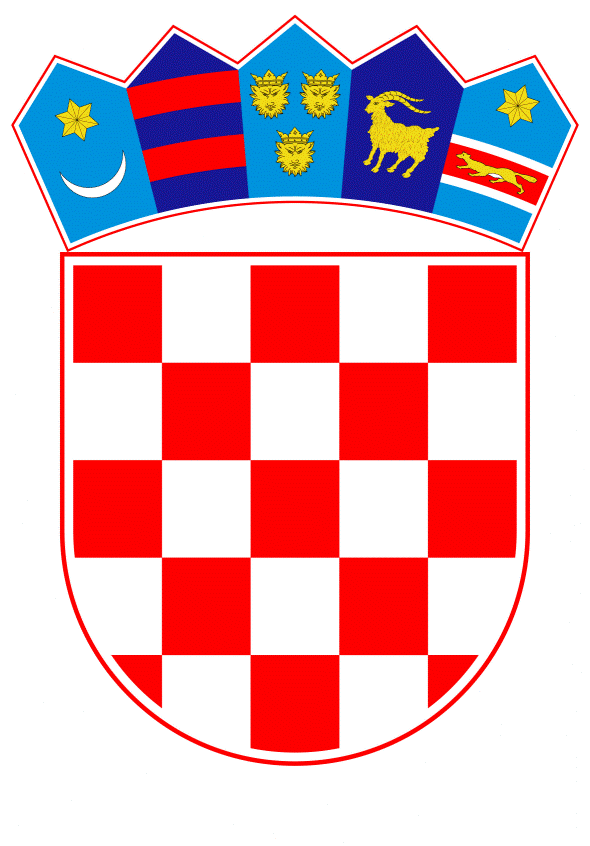 VLADA REPUBLIKE HRVATSKEZagreb, 11. ožujka 2021.______________________________________________________________________________________________________________________________________________________________________________________________________________________________VLADA REPUBLIKE HRVATSKEKONAČNI PRIJEDLOG ZAKONA O PROVEDBI UREDBE (EU) 2019/1148 EUROPSKOG PARLAMENTAI VIJEĆA OD 20. LIPNJA 2019. O STAVLJANJU NA TRŽIŠTE IUPORABI PREKURSORA EKSPLOZIVA TE IZMJENI UREDBE (EZ)BR. 1907/2006 I STAVLJANJU IZVAN SNAGE UREDBE (EU) BR. 98/2013					Zagreb, ožujak 2021.KONAČNI PRIJEDLOG ZAKONA O PROVEDBI UREDBE (EU) 2019/1148 EUROPSKOG PARLAMENTA I VIJEĆA OD 20. LIPNJA 2019. O STAVLJANJU NA TRŽIŠTE I UPORABI PREKURSORA EKSPLOZIVA TE IZMJENI UREDBE (EZ) BR. 1907/2006 I STAVLJANJU IZVAN SNAGE UREDBE (EU) BR. 98/2013I. OPĆE ODREDBEČlanak 1.Ovim Zakonom utvrđuju se obveze gospodarskih subjekata i internetskog tržišta, nadležna tijela i postupci za provedbu Uredbe (EU) 2019/1148 Europskog parlamenta i Vijeća od 20. lipnja 2019. o stavljanju na tržište i uporabi prekursora eksploziva te izmjeni Uredbe (EZ) br. 1907/2006 i stavljanju izvan snage Uredbe (EU) br. 98/2013 (Tekst značajan za EGP) (SL L 186, 11. 07. 2019.) (u daljnjem tekstu: Uredba (EU) 2019/1148) te inspekcijski nadzor i prekršajne odredbe za postupanje protivno Uredbi (EU) 2019/1148 kao i odredbama ovoga Zakona.Članak 2.Ovim se Zakonom osigurava provedba Uredbe (EU) 2019/1148.Članak 3.(1) Pojmovi i definicije korišteni u ovome Zakonu imaju jednako značenje kao pojmovi i definicije koji se koriste u Uredbi (EU) 2019/1148.(2) Izrazi koji se koriste u ovome Zakonu, a imaju rodno značenje, odnose se jednako na muški i ženski rod.Članak 4.(1) U Republici Hrvatskoj ne priznaju se dozvole koje su izdala nadležna tijela drugih država članica Europske unije ili nadležna tijela država ugovornica Europskoga gospodarskog prostora na temelju Uredbe (EU) 2019/1148. (2) Ograničeni prekursori eksploziva ne mogu biti stavljeni na raspolaganje pojedincima niti ih oni mogu unositi, posjedovati ili koristiti.II. OBVEZE GOSPODARSKIH SUBJEKATAČlanak 5.(1) Gospodarski subjekt koji stavlja na raspolaganje ograničeni prekursor eksploziva drugom gospodarskom subjektu obavješćuje ga u pisanom obliku da su nabava, uvođenje, posjedovanje ili uporaba tog ograničenog prekursora eksploziva od strane pojedinačnih korisnika podložni ograničenju iz članka 5. stavka 1. Uredbe (EU) 2019/1148.(2) Gospodarski subjekt koji stavlja na raspolaganje regulirani prekursor eksploziva drugom gospodarskom subjektu obavješćuje ga u pisanom obliku da su nabava, uvođenje, posjedovanje ili uporaba tog reguliranog prekursora eksploziva od strane pojedinačnih korisnika podložni obvezama prijave iz članka 9. Uredbe (EU) 2019/1148.(3) Gospodarski subjekt iz stavka 2. ovoga članka dužan je u pisanom obliku zaposlenika koji sudjeluje u prodajnom lancu, odmah po zaposlenju i kasnije jednom godišnje, upoznati sa sadržajem reguliranih prekursora eksploziva u proizvodima koje stavlja na tržište i o obvezama iz članaka 5. i 7. do 9. Uredbe (EU) 2019/1148.III. OBVEZE INTERNETSKOG TRŽIŠTAČlanak 6.(1) Internetsko tržište poduzima mjere i koristi alate kako bi osiguralo da korisnici koji stavljaju na raspolaganje regulirane prekursore eksploziva pomoću njegovih usluga posredovanja budu obavješteni o svojim obvezama iz Uredbe (EU) 2019/1148.(2) Internetsko tržište mora imati opciju prijave sumnjivih transakcija kako bi korisnici koji stavljaju na raspolaganje regulirane prekursore eksploziva pomoću njegovih usluga mogli postupiti u skladu s člankom 9. Uredbe (EU) 2019/1148. IV. PROVJERA NAKON PRODAJEČlanak 7.(1) Radi ispunjavanja obveze iz članka 8. stavka 2. Uredbe (EU) 2019/1148, gospodarski subjekt koji stavlja na raspolaganje ograničeni prekursor eksploziva zatražit će od profesionalnog korisnika ili drugog gospodarskog subjekta dostavu izjave korisnika propisanu u Prilogu IV. Uredbe (EU) 2019/1148.(2) Internetsko tržište poduzima mjere i koristi alate kako bi osiguralo da korisnici koji stavljaju na raspolaganje ograničene prekursore eksploziva pomoću njegovih usluga posredovanja, poštuju obveze u skladu s člankom 8. Uredbe (EU) 2019/1148.V. NADLEŽNA TIJELA I NACIONALNA KONTAKT TOČKAČlanak 8.(1) Nadležna tijela za provedbu Uredbe (EU) 2019/1148 i ovoga Zakona su ministarstvo nadležno za zdravstvo, ministarstvo nadležno za poljoprivredu, ministarstvo nadležno za unutarnje poslove i Državni inspektorat (u daljnjem tekstu: nadležna tijela) u skladu s propisanim djelokrugom. (2) Pri provedbi Uredbe (EU) 2019/1148 i ovoga Zakona nadležna tijela međusobno surađuju radi nadzora stavljanja na raspolaganje pojedinačnom korisniku, uvođenja, posjedovanja ili uporabe od strane pojedinačnog korisnika ograničenih prekursora eksploziva te pravodobnog međusobnog obavješćivanja.Članak 9.(1) Nacionalna kontaktna točka za prijavu sumnjivih transakcija ili značajnih nestanaka ili krađa tvari ili smjesa ili tvari koje ih sadrže (u daljnjem tekstu: Nacionalna kontakt točka) je ministarstvo nadležno za unutarnje poslove.(2) Nacionalna kontakt točka prikuplja i prosljeđuje Europskoj komisiji i nacionalnim kontakt točkama država članica Europske unije podatke o sumnjivim transakcijama ili značajnim nestancima ili krađama tvari ili smjesa ili tvari koje ih sadrže. (3) Nacionalna kontakt točka vodi evidenciju o prijavljenim sumnjivim transakcijama, značajnim nestancima ili krađama. (4) Nacionalna kontakt točka obavješćuje Europsku komisiju o aktivnostima za podizanje svijesti iz članka 10. ovoga Zakona te o provedenim inspekcijskim nadzorima iz članaka 12. i 13. ovoga Zakona.(5) Podaci o Nacionalnoj kontakt točki (telefonski broj i adresa elektroničke pošte) i upute za prijavu sumnjivih transakcija, nestanaka i krađa bit će dostupni na službenim mrežnim stranicama nadležnih tijela. Članak 10.(1) Nadležna tijela, najmanje jednom godišnje, poduzimaju aktivnosti za podizanje svijesti prilagođene specifičnostima različitih sektora u kojima se upotrebljavaju regulirani prekursori eksploziva.(2) O poduzetim aktivnostima iz stavka 1. ovoga članka nadležna tijela izvješćuju Nacionalnu kontakt točku najkasnije u roku od 15 dana od dana poduzimanja pojedine aktivnosti.VI. ZAŠTITA PODATAKAČlanak 11.Obrada osobnih podataka u okviru provedbe Uredbe (EU) 2019/1148 obavlja se u skladu s propisima o zaštiti osobnih podataka u Republici Hrvatskoj. VII. INSPEKCIJSKI NADZORČlanak 12.(1) Inspekcijski nadzor nad provedbom odredbi Uredbe (EU) 2019/1148 i ovoga Zakona provode inspektori sanitarne inspekcije i inspektori gospodarenja otrovnim kemikalijama Državnog inspektorata (u daljnjem tekstu: nadležni inspektori) u skladu s propisima kojima se uređuje inspekcijski nadzor.(2) Pravna i fizička osoba obrtnik obvezna je nadležnom inspektoru omogućiti obavljanje inspekcijskog nadzora te pružiti potrebne podatke i obavijesti.(3) Gospodarski subjekt i internetsko tržište, obvezni su na traženje nadležnog inspektora predočiti pisani dokaz o ispunjenju obveza iz članaka 5., 6. i 7. ovoga Zakona.(4) Nadležni inspektor u provedbi nadzora pregledava poslovne prostorije, objekte, uređaje, opremu i dokumentaciju.(5) Podatke o provedenim inspekcijskim nadzorima Državni inspektorat dostavlja jednom godišnje ili na njezin zahtjev Nacionalnoj kontakt točki u roku od sedam dana od njezinog traženja.Članak 13.(1) U obavljanju inspekcijskog nadzora inspektor Državnog inspektorata ovlašten je:1. narediti uklanjanje nedostataka utvrđenih inspekcijskim nadzorom u vezi sa stavljanjem na tržište ili korištenjem ograničenog prekursora eksploziva te odrediti rok za njihovo uklanjanje2. zabraniti stavljanje na tržište i korištenje ograničenog prekursora eksploziva ako nisu ispunjeni uvjeti za stavljanje na tržište ili uporabu3. narediti gospodarskom subjektu educiranje svojih zaposlenika sa sadržajem reguliranih prekursora eksploziva u proizvodima koje stavlja na tržište i o obvezama iz Uredbe EU 2019/1148 (članak 5. stavak 3. ovoga Zakona)4. narediti poduzimanje mjera i aktivnosti kako bi korisnici internetskog tržišta bili obavješteni o svojim obvezama iz Uredbe EU 2019/1148  (članak 6. stavak 1. ovoga Zakona)5. zabraniti obavljanje djelatnosti subjektu internetskog tržišta čiji korisnici ne poštuju obveze u skladu s člankom 8. Uredbe EU 2019/1148.6. narediti poduzimanje drugih mjera za koje je ovlašten ovim Zakonom i drugim propisima.(2) Mjere iz stavka 1. ovoga članka naređuju se rješenjem. (3) Protiv rješenja nadležnog inspektora može se izjaviti žalba nadležnoj ustrojstvenoj jedinici za drugostupanjski upravni postupak u Središnjem uredu Državnog inspektorata. (4) Žalba protiv rješenja iz stavka 2. ovoga članka ne odgađa izvršenje rješenja.VIII. PREKRŠAJNE ODREDBEČlanak 14.(1) Novčanom kaznom u iznosu od 40.000,00 do 100.000,00 kuna kaznit će se za prekršaj pravna osoba ako: 1. pojedinačnom korisniku stavi na raspolaganje ograničeni prekursor eksploziva (članak 5. stavak 1. Uredbe (EU) 2019/1148)2. pojedinačnom korisniku stavi na raspolaganje smjese koje sadržavaju klorate ili perklorate navedene na popisu u Prilogu I. Uredbe (EU) 2019/1148 ako ukupna koncentracija tih tvari u smjesi premašuje graničnu vrijednost za bilo koju od tvari određenu u stupcu 2. tablice iz Priloga I. Uredbe (EU) 2019/1148 (članak 5. stavak 2. Uredbe (EU) 2019/1148)3.  drugom gospodarskom subjektu stavi na raspolaganje ograničeni prekursor eksploziva i ne obavijesti ga u pisanom obliku da su nabava, uvođenje, posjedovanje ili uporaba tog ograničenog prekursora eksploziva od strane pojedinačnih korisnika podložni ograničenju iz članka 5. stavka 1. Uredbe (EU) 2019/1148 (članak 5. stavak 1. ovoga Zakona)4. drugom gospodarskom subjektu stavi na raspolaganje regulirani prekursor eksploziva i ne obavijesti ga u pisanom obliku da su nabava, uvođenje, posjedovanje ili uporaba tog reguliranog prekursora eksploziva od strane pojedinačnih korisnika podložni obvezama prijave iz članka 9. Uredbe (EU) 2019/1148 (članak 5. stavak 2. ovoga Zakona)5. u pisanom obliku nije upoznala zaposlenika koji sudjeluje u prodajnom lancu, odmah po zaposlenju i kasnije jednom godišnje, sa sadržajem reguliranih prekursora eksploziva u proizvodima koje stavlja na tržište i o obvezama iz članaka 5. i 7. do 9. Uredbe (EU) 2019/1148 (članak 5. stavak 3. Zakona)6. nije poduzela mjere i koristila alate kako bi osigurala da korisnici koji stavljaju na raspolaganje regulirane prekursore eksploziva uporabom usluga internetskog tržišta koje pruža, budu obaviješteni o svojim obvezama iz Uredbe (EU) 2019/1148 (članak 6. stavak 1. ovoga Zakona)7. nije poduzela mjere i koristila alate kako bi osigurala da korisnici koji stavljaju na raspolaganje ograničene prekursore eksploziva pomoću njenih usluga posredovanja, poštuju obveze u skladu s člankom 8. Uredbe (EU) 2019/1148 (članak 7. stavka 2. ovoga Zakona).8. ne čuva podatke  iz članka 8. stavaka 1. i 2. Uredbe (EU) 2019/1148 u razdoblju od 18 mjeseci od datuma transakcije (članak 8. stavak 4. Uredbe (EU) 2019/1148)9. ne omogući nadležnom inspektoru uvid u podatke iz članka 8. stavaka 1. i 2. Uredbe (EU) 2019/1148  (članak 8. stavak 4. Uredbe (EU) 2019/1148)10. Nacionalnoj kontakt točki ne prijavi svaku sumnjivu transakciju ili pokušaj sumnjive transakcije u roku od 24 sata od saznanja da se radi o sumnjivoj transakciji  (članak 9. stavak 4. Uredbe (EU) 2019/1148)11. Nacionalnoj kontakt točki ne prijavi znatni nestanak ili krađu reguliranog prekursora eksploziva u roku od 24 sata od trenutka saznanja za  nestanak ili krađu (članak 9. stavak 5. Uredbe (EU) 2019/1148). (2) Novčanom kaznom u iznosu od 20.000 do 40.000 kuna za prekršaj iz stavka 1. ovoga članka kaznit će se i odgovorna osoba u pravnoj osobi.(3) Novčanom kaznom u iznosu od 20.000,00 do 40.000,00 kuna za prekršaj iz stavka 1. ovoga članka kaznit će se i fizička osoba obrtnik i osoba koja obavlja drugu samostalnu djelatnost.Članak 15.Novčanom kaznom u iznosu od 20.000,00 do 40.000,00 kuna kaznit će se fizička osoba ako:1. pojedinačnom korisniku stavi na raspolaganje ograničeni prekursor eksploziva (članak 5. stavak 1. Uredbe (EU) 2019/1148)2. pojedinačnom korisniku stavi na raspolaganje smjese koje sadržavaju klorate ili perklorate navedene na popisu u Prilogu I. Uredbe (EU) 2019/1148 ako ukupna koncentracija tih tvari u smjesi premašuje graničnu vrijednost za bilo koju od tvari određenu u stupcu 2. tablice iz Priloga I. Uredbe (EU) 2019/1148 (članak 5. stavak 2. Uredbe (EU) 2019/1148).IX. ZAVRŠNE ODREDBEČlanak 16.Danom stupanja na snagu ovoga Zakona prestaje važiti Zakon o provedbi Uredbe (EU) br. 98/2013 Europskog parlamenta i Vijeća od 15. siječnja 2013. o stavljanju na tržište i uporabi prekursora eksploziva („Narodne novine“, broj 41/16).Članak 17.Ovaj Zakon stupa na snagu prvog dana od dana objave u „Narodnim novinama“. O B R A Z L O Ž E NJ ERAZLOZI ZBOG KOJIH SE ZAKON DONOSIUredba (EU) 2019/1148 Europskog parlamenta i Vijeća od 20. lipnja 2019. o stavljanju na tržište i uporabi prekursora eksploziva te izmjeni Uredbe (EZ) br. 1907/2006 i stavljanju izvan snage Uredbe (EU) br. 98/2013 (u daljnjem tekstu: Uredba) stupila je na snagu 31. srpnja 2019, a primjenjuje se od 1. veljače 2021.Slijedom navedenog potrebno je donijeti Zakona o provedbi  navedene Uredbe.II.	PITANJA KOJA SE ZAKONOM RJEŠAVAJUNavedenom Uredbom uspostavljaju se usklađena pravila o stavljanju na raspolaganje, uvođenju, posjedovanju i uporabi tvari i smjesa koje bi se mogle zlouporabiti za nezakonitu proizvodnju eksploziva, s ciljem ograničavanja dostupnosti pojedinačnim korisnicima tih tvari i smjesa i s ciljem osiguravanja odgovarajućeg prijavljivanja sumnjivih transakcija u lancu opskrbe. Navedeno je osmišljeno radi osnaživanja razine javne sigurnosti i sustava za kontrolu prekursora koji se mogu upotrijebiti za proizvodnju eksploziva kućne izrade, te dodatnog poboljšanja i usklađivanja sustava za sprječavanje nezakonite proizvodnje eksploziva, obzirom na sve veću prijetnju terorizma i drugih teških kaznenih djela javnoj sigurnosti. Time bi se ujedno osiguralo slobodno kretanje prekursora eksploziva na unutarnjem tržištu, promicalo tržišno natjecanje gospodarskih subjekata te poticale inovacije, primjerice, olakšavanjem razvoja sigurnijih kemikalija kojima bi se zamijenili prekursori eksploziva.Uredbom se ograničava pojedinačnim korisnicima pristup prekursorima eksploziva uspostavljanjem sustava dozvola, obzirom da se tim korisnicima ne bi smjelo dopustiti nabavu, unos, posjed ili upotrebu određenih prekursora eksploziva u koncentracijama koje premašuju određene granične vrijednosti izražene u masenom udjelu ukoliko za to nemaju dozvolu, no ipak, trebalo bi im se dopustiti nabavu, unos, posjed ili upotrebu nekih prekursora eksploziva u legitimne svrhe. Ujedno, Uredbom se ukida izdavanje dozvola za kalijev klorat, kalijev perklorat, natrijev klorat i natrijev perklorat, obzirom da za neke ograničene prekursore eksploziva u koncentracijama koje premašuju granične vrijednosti predviđene Uredbom ne postoji legitimna uporaba od strane pojedinačnih korisnika.Uredbom se nalaže državama članicama uspostava nacionalnih kontakt točaka za prijavu sumnjivih transakcija, nestanaka i krađa prekursora eksploziva, uspostava nadležnih tijela za inspekciju i kontrolu pravilne primjene prekursora eksploziva, te propisivanje sankcija u slučaju kršenja njenih odredaba. Zakonom o provedbi Uredbe (EU) 2019/1148 Europskog parlamenta i Vijeća od 20. lipnja 2019. o stavljanju na tržište i uporabi prekursora eksploziva te izmjeni Uredbe (EZ) br. 1907/2006 i stavljanju izvan snage Uredbe (EU) br. 98/2013 uređuju se sljedeća pitanja:utvrđuju se obveze gospodarskih subjekata i internetskog tržišta,određuju se nadležna tijela, njihove obveze i postupci za provedbu Uredbe i Zakona,određuje se nacionalna kontakt točka i način vođenja evidencije o prijavljenim sumnjivim transakcijama,  određuje se način provođenja inspekcijskog nadzora nad provedbom odredaba Uredbe i Zakona,propisuju se prekršajne odredbe za postupanja suprotna odredbama Uredbe i Zakona.III.	OBRAZLOŽENJE ODREDBI PREDLOŽENOG ZAKONAČlanak 1. Ovaj članak definira koja je materija predmet normativnog uređenja u ovom Zakonu, kao i područja koja se uređuju, tijela nadležna za provedbu Uredbe (EU) 2019/1148, te njihove zadaće i postupke za provedbu te Uredbe. Članak 2. S obzirom da se u konkretnom slučaju radi o provedbi obvezujućeg propisa Europske unije u Republici Hrvatskoj, u ovom članku je navedeno o kojem se propisu radi.Članak 3.Ovaj članak propisuje da pojmovi koji se koriste u ovome Zakonu imaju značenje definirano Uredbom  (EU) 2019/1148. Članak 4. Ovaj članak propisuje da Republika Hrvatska ne priznaje dozvole koje izdaju države članice EU za nabavu, uvođenje, posjedovanje ili uporabu ograničenih prekursora eksploziva, te da se ograničeni prekursori eksploziva ne mogu davati na raspolaganje pojedinačnim korisnicima.Članak 5. Ovim člankom propisuju se obveze gospodarskih subjekata prilikom stavljanja na raspolaganje ograničenih prekursora eksploziva drugom gospodarskom subjektu, kako bi se osiguralo da svi subjekti u lancu prodaje budu obaviješteni o ograničenjima kojima podliježu pojedini prekursori eksploziva.Članak 6. Ovim člankom propisuju se obveze internetskog tržišta kako bi se osiguralo da korisnici njegovih usluga budu informirani o svojim obvezama iz Uredbe (EU) 2019/1148. Članak 7. Ovim člankom određuje se način na koji će gospodarski subjekti u lancu prodaje provjeravati potencijalne kupce, na osnovu kojeg će se moći utvrditi radi li se o profesionalnom korisniku ili gospodarskom subjektu. Članak 8. Ovaj članak određuje nadležna tijela za provedbu Uredbe (EU) 2019/1148 i ovoga Zakona. Člankom se određuje i njihova suradnja. Članak 9. Ovim člankom se određuje nacionalna kontakt točka za prijavu sumnjivih transakcija ili značajnih nestanaka ili krađa ili smjesa ili tvari koje ih sadrže, podaci o nacionalnoj kontakt točki, te način na koji ona obrađuje prikupljene podatke i vodi evidenciju o istima.Članak 10. Ovim člankom propisuje se obveza nadležnih tijela na postupanje u roku radi podizanja svijesti kako bi se mogli prepoznati prekursori eksploziva, te kako bi se pravovremeno reagiralo na sumnjivu aktivnost.Članak 11. Ovim člankom propisuje se način obrade osobnih podataka u okviru provedbe Uredbe (EU) 2019/1148, u skladu s propisima o zaštiti podataka u Republici Hrvatskoj.Članak 12. Ovim člankom propisuje se način obavljanja inspekcijskog nadzora nad provedbom Uredbe (EU) 2019/1148 i ovog Zakona.Članak 13. Ovim člankom propisuju se prava i dužnosti inspektora Državnog inspektorata prilikom obavljanja inspekcijskog nadzora. Isti članak sadrži i pouku o pravnom lijeku koji se može izjaviti protiv pojedinog rješenja nadležnog inspektora.Članak 14. Ovim člankom propisuju se prekršajne sankcije (novčane kazne) za gospodarske subjekte koji postupaju suprotno odredbama Uredbe (EU) 2019/1148 i ovoga Zakona.Članak 15. Ovim člankom propisuju se prekršajne sankcije (novčane kazne) za fizičke osobe koje postupaju suprotno odredbama Uredbe (EU)2019/1148 i ovoga Zakona.Članak 16. Ovim člankom propisuje da prestanak važenja Zakona o provedbi ranije važeće Uredbe o prekursorima eksploziva br. 98/2013.Članak 17. Ovim člankom propisuje se stupanje na snagu ovoga Zakona. S obzirom da je Uredba (EU) 2019/1148 Europskog parlamenta i Vijeća od 20. lipnja 2019. o stavljanju na tržište i uporabi prekursora eksploziva te izmjeni Uredbe (EZ) br. 1907/2006 i stavljanju izvan snage Uredbe (EU) br. 98/2013 stupila na snagu 31. srpnja 2019, a primjenjuje se od 1. veljače 2021, predlaže se da Zakon stupi na snagu prvoga dana od dana objave u „Narodnim novinama“.IV. OCJENA I IZVORI POTREBNIH SREDSTAVA ZA PROVEDBU ZAKONAZa provedbu ovoga Zakona nije potrebno osigurati dodatna sredstva u državnom proračunu Republike Hrvatske.  V. RAZLIKA IZMEĐU RJEŠENJA KOJA SE PREDLAŽU KONAČNIM PRIJEDLOGOM ZAKONA U ODNOSU NA RJEŠENJA IZ PRIJEDLOGA ZAKONA I RAZLOZI ZBOG KOJIH SU TE RAZLIKE NASTALE Na 6. sjednici Hrvatskog sabora 5. veljače 2021. godine donesen je zaključak kojim se prihvaća Prijedlog zakona o provedbi Uredbe (EU) 2019/1148 Europskog parlamenta i Vijeća od 20. lipnja 2019. o stavljanju na tržište i uporabi prekursora eksploziva te izmjeni Uredbe (EZ) br. 1907/2006 i stavljanju izvan snage Uredbe (EU) br. 98/2013 te se sve primjedbe, prijedlozi i mišljenja izneseni u raspravi upućuju predlagatelju radi pripreme Konačnog prijedloga zakona. U odnosu na tekst Prijedloga zakona, tekst Konačnog prijedloga zakona dorađen je u nomotehničkom smislu u skladu s primjedbom Odbora za zakonodavstvo Hrvatskog sabora, dok Odbor za unutarnju politiku i nacionalnu sigurnost Hrvatskog sabora nije imao primjedbi na tekst Prijedloga zakona. Odbor za zakonodavstvo Hrvatskog sabora iznio je primjedbu nomotehničkog karaktera kako je u članku 14. Prijedloga zakona potrebno sadržajno zamijeniti mjesta odredaba stavaka 2. i 3. (prvo se propisuje prekršajna odgovornost pravne osobe, zatim odgovorne osobe u pravnoj osobi pa fizičke osobe obrtnika…) te je članak 14. izmijenjen na navedeni način.VI. PRIJEDLOZI, PRIMJEDBE I MIŠLJENJA DANI NA PRIJEDLOG ZAKONA KOJE PREDLAGATELJ NIJE PRIHVATIO TE RAZLOZI NEPRIHVAĆANJAU okviru rasprave o Prijedlogu zakona o provedbi Uredbe (EU) 2019/1148 Europskog parlamenta i Vijeća od 20. lipnja 2019. o stavljanju na tržište i uporabi prekursora eksploziva te izmjeni Uredbe (EZ) br. 1907/2006 i stavljanju izvan snage Uredbe (EU) br. 98/2013, provedene na 6. sjednici Hrvatskoga sabora, dana 5. veljače  2021. godine nisu iznesene konkretne primjedbe ili prijedlozi za doradu odredaba Prijedloga zakona, osim prijedloga saborskog zastupnika Davora Dretara. U vezi s prijedlogom navedenog zastupnika kako bi se trebao pronaći zakonski prostor i auto modelarima omogućiti nabava nitrometanskog goriva, napominje se da je intencija Uredbe (EU) 2019/1148, uspostavljanje usklađenih pravila o stavljanju na raspolaganje, uvođenju, posjedovanju i uporabi tvari ili smjesa koje bi se mogle zlouporabiti za nezakonitu proizvodnju eksploziva, s ciljem ograničavanja dostupnosti pojedinačnim korisnicima tih tvari i smjesa, sa ciljem osiguravanja odgovarajućeg sustava prijavljivanja sumnjivih transakcija u lancu opskrbe te ujedno i poticanje gospodarskih subjekata na razvoj i stavljanje u promet sigurnijih kemikalija kojima bi se zamijenili prekursori eksploziva, kao i mijenjanje potrošačkih navika pojedinačnih korisnika.Obzirom na konstantnu globalnu prijetnju terorizma te radi osnaživanja razine javne sigurnosti i sustava za kontrolu prekursora koji se mogu upotrijebiti za proizvodnju eksploziva u Republici Hrvatskoj, nacrtom Zakona o provedbi Uredbe (EU) 2019/1148 Europskog parlamenta i Vijeća od 20. lipnja 2019. o stavljanju na tržište i uporabi prekursora eksploziva te izmjeni Uredbe (EZ) br. 1907/2006 i stavljanju izvan snage Uredbe (EU) br. 98/2013, nije predviđeno izdavanje dozvola za pojedinačne korisnike, niti će se priznavati dozvole pojedinačnim korisnicima koje su izdala nadležna tijela drugih država članica Europske unije ili nadležna tijela država ugovornica Europskoga gospodarskog prostora na temelju Uredbe (EU) 2019/1148, potičući i na taj način veću prisutnost i uporabu proizvoda nepogodnih za zlouporabu. Ukoliko fizička ili pravna osoba ili javni subjekt ili skupina takvih osoba ili subjekata koja ima dokazivu potrebu za ograničenim prekursorom eksploziva za svrhe povezane s njezinom trgovačkom, poslovnom ili profesionalnom djelatnošću, uključujući poljoprivredne aktivnosti koje se obavljaju u punom ili nepunom radnom vremenu i ne nužno ovisno o veličini zemljišta na kojem se obavljaju te poljoprivredne aktivnosti, pod uvjetom da te svrhe ne uključuju stavljanje tog ograničenog prekursora eksploziva na raspolaganje drugoj osobi, smatra se profesionalnim korisnikom i na njega se ne primjenjuju zabrane koje se odnose na pojedinačne korisnike. Radi ispunjavanja obveze iz članka 8. stavka 2. Uredbe (EU) 2019/1148, gospodarski subjekt koji stavlja na raspolaganje ograničeni prekursor eksploziva zatražit će od profesionalnog korisnika dostavu izjave korisnika  propisanu u Prilogu IV. Uredbe (EU) 2019/1148.Međutim, prijelaznom odredbom članka 23. Uredbe (EU) 2019/1148  propisuje se razdoblje za posjedovanje, uvođenje i uporabu od strane pojedinačnih korisnika ograničenih prekursora eksploziva koji su zakonito stečeni na temelju Uredbe (EU) br. 98/2013. U skladu sa stavkom 5. navedenog članka, posjedovanje, uvođenje i uporaba ograničenih prekursora eksploziva zakonito stečenih prije 1. veljače 2021. od strane pojedinačnih korisnika, dopušta se do 2. veljače 2022. godine.U konkretnom primjeru nitrometana, ukoliko je pojedinačni korisnik prije 1. veljače 2021. godine kupio nitrometan u koncentraciji do 30 % masenog udjela, kako je bilo dopušteno na temelju Uredbe (EU) br. 98/2013, ima pravo posjedovati, uvoditi i upotrebljavati taj nitrometan do 2. veljače 2022. godine.Predlagatelj:Ministarstvo unutarnjih poslovaPredmet:Nacrt konačnog prijedloga zakona o provedbi Uredbe (EU) 2019/1148 Europskog parlamenta i Vijeća od 20. lipnja 2019. o stavljanju na tržište i uporabi prekursora eksploziva te izmjeni Uredbe (EZ) br. 1907/2006 i stavljanju van snage Uredbe (EU) br. 98/2013